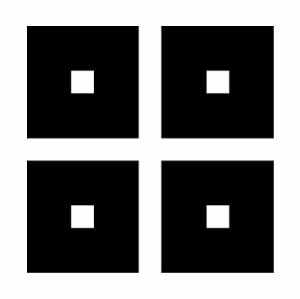 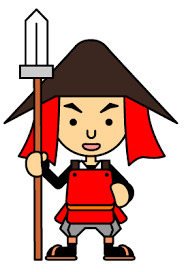 10月30日(日曜日)11:00～15:00会場：金山下公民館広場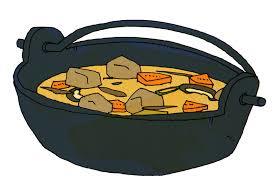 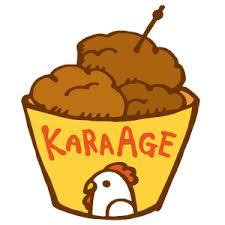 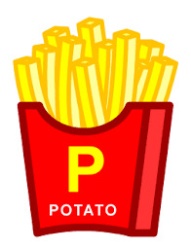 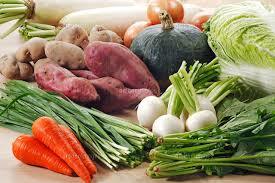 問い合わせ先：宍道公民館☎66-0811　主催：金山要害山保存会　会長　伊原　隆このイベントは、「ふるさと島根定住財団」の助成金制度を活用して開催しています。